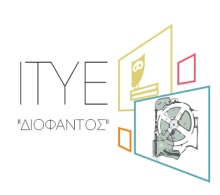 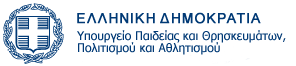 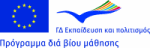 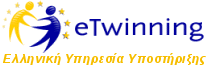 eTwinning Contact Seminar for
 Sciences, History and Philosophy TeachersPatras, 25-28 April 2013Patras Science CentreProgrammeThursday 25 April 201319:00 	Arrival at the hotel19:30 – 21:00	Dinner and Ice-breaking activity at the hotelFriday 26 April 201309:00 – 09:30  	OpeningWelcome address by E. Fouseki, Hellenic NSS, Director of Counseling, Professional Guidance and Educational Activities Directorate” Ministry of Education and Religious Affairs, Culture and SportsAddress by representative of Patras Science Centre and programme details09:30 – 11:00	Interacting with the exhibits of Patras Science Centre11:00 – 11:20 	Coffee Break11:20 – 12:50  	Workshop I *12:50 – 13:50 	Lunch Break13:50 – 15:20 	Workshop II *15:20 – 16:50 	Workshop III* 16:50 – 17:10 	Coffee Break17:10 - 18:40 	Workshop IV* 19:00 - 20:00 	Keynote Speech “Software of language and mind”, George BABINIOTIS, Professor of Linguistics, President of the University of Athens (2000-2006,) President of Philekpaideutiki Etaireia (Arsakeia Schools)21:00	Dinner at the hotelSaturday 27 April 201309:00 – 11:00	Working Groups’ presentations: Inspired from the workshops and targeting experience transfer for etwinning projects 11:00 -11:20	Coffee Break11:20- 12:50	Partner finding- registration of new projects (plenary session) 13:00 – 14:00	Keynote Speech “Informatics as a Science”, Paul SPIRAKIS, Professor of Informatics, Dept. of Computer Science and Engineering, School of Engineering, University of Patras, Chairman of Computer Technology Institute & Press, “DIOPHANTUS”14:00 – 16:30	Visit to Achaia Clauss - Lunch17:00 – 18:30	Project registration at the hotel18:30 – 21:00	Leisure21:00	DinnerSunday 28 April 201309:00 – 10:00 	Presentation of Projects at the hotel - Closing10:00 	DepartureThe two Keynote speeches will be broadcasted live through Greek School Network video service: http://iptv.sch.gr/live.*Topics of Workshops*In Workshops I and II, Patras Science Centre will organize parallel sessions of two Working Groups entitled:1: “From Aristotle’s Logic to the logic of computer” - S. Pnevmatikos, Professor of Mathematics, University of Patras, Scientific Coordinator, C. Dimopoulou, BSc, PhD, K. Katsios, BSc, MSc, K. Kitrou, BSC, MSc2: “From the real to the digital world” - A. Skodras, Professor of Informatics, University of Patras, Scientific Coordinator, V. Fotopoulos, BSc, MSc, PhD, A. Mavriki, BSc, MSc, E. Kotrotsou, BSc, MSc*Workshops III and IV will be held in rounded sessions of two working groupsWorkshop III: Tips for creating a good project (Diego Rojas - Spanish NSS and Massimiliano D'Innocenzo –Italian NSS)Workshop IV: Exploring eTwinning opportunities and tools (Irene Pateraki - Greek NSS)